Western Australia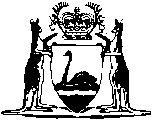 Metropolitan Milk Act 1932		This Act was repealed by the Milk Act 1946 s. 3 (No. 27 of 1946) as at 20 Jan 1947.		There are no Word versions of this Act, only PDFs in the Reprinted Acts database are available.